PENNSYLVANIAPUBLIC UTILITY COMMISSIONHarrisburg, PA  17105-3265Public Meeting held November 8, 2012Commissioners Present:Robert F. Powelson, ChairmanJohn F. Coleman, Jr., Vice ChairmanWayne E. GardnerJames H. CawleyPamela A. WitmerPetition of PECO Energy Company for					P-2012-2283641Approval of its Default Service ProgramOPINION AND ORDERBY THE COMMISSION:	Before the Pennsylvania Public Utility (Commission) for consideration and disposition are: (1) the Petition for Clarification and Reconsideration (PECO Petition) filed by PECO Energy Company (PECO) on October 31, 2012; and (2) the Joint Petition for Clarification (CAUSE Petition) filed by the Coalition for Affordable Utility Services and Energy Efficiency in Pennsylvania (CAUSE-PA), the Tenants Union Representative Network (TURN), and the Action Alliance of Senior Citizens of Greater Philadelphia (collectively,  CAUSE) on October 29, 2012.  Both the PECO Petition and the CAUSE Petition seek reconsideration and/or clarification of the Commission’s Opinion and Order entered on October 12, 2012, in the above-captioned proceeding.   	Pursuant to Rule 1701 of the Pennsylvania Rules of Appellate Procedure, Pa. R.A.P. 1701, the Commission must act to grant a petition for reconsideration within thirty days of the date of the entry of the order for which reconsideration is sought; otherwise it will lose jurisdiction if a petition for review is timely filed.  The thirty-day period within which the Commission must act on petitions for reconsideration in the instant proceeding in order to preserve jurisdiction ends on November 13, 2012.  Accordingly, we shall grant reconsideration, within the meaning of Pa. R.A.P. 1701(b)(3), pending further review and consideration of the merits of the PECO Petition and the CAUSE Petition; THEREFORE,		IT IS ORDERED:	1.	That the Petition for Clarification and Reconsideration filed by PECO Energy Company on October 31, 2012, and the Joint Petition for Clarification filed by the Coalition for Affordable Utility Services and Energy Efficiency in Pennsylvania, the Tenants Union Representative Network, and the Action Alliance of Senior Citizens of Greater Philadelphia on October 29, 2012, are hereby granted pending further review and consideration of the merits.	2.	That a copy of this Order be served upon all parties of record to the above-captioned proceeding at Docket No. P-2012-2283641.						BY THE COMMISSION,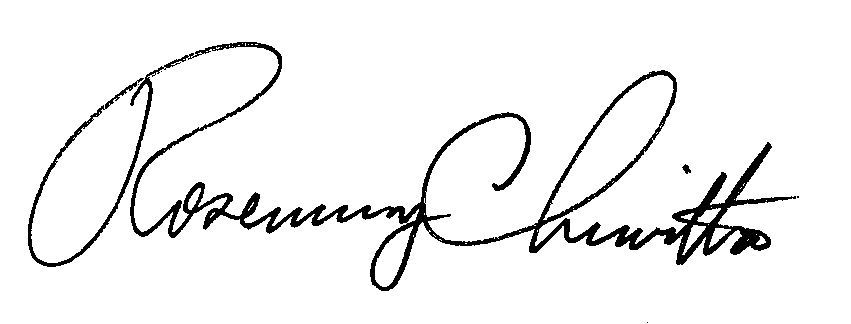 						Rosemary Chiavetta						Secretary(SEAL)ORDER ADOPTED: November 8, 2012ORDER ENTERED: November 8, 2012